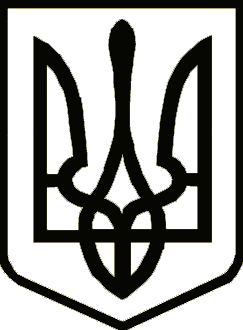 У К Р А Ї Н АЧЕРНІГІВСЬКА ОБЛАСНА ДЕРЖАВНА АДМІНІСТРАЦІЯУПРАВЛІННЯ КАПІТАЛЬНОГО БУДІВНИЦТВАН А К А З28.05.2019                                                  м. Чернігів			                       № 149Про закріплення спеціаліста по технаглядуУ зв’язку з початком робіт, відповідно до договору підряду по об’єктах будівництва з метою забезпечення технічного нагляду за будівництвом об’єктів, н а к а з у ю :1. Закріпити за спеціалістом по веденню технічного нагляду              Шаропатим Романом Володимировичем наступні об’єкти:1.1. «Поточний середній ремонт автомобільної дороги комунальної власності по вул. Феодосіївська в смт. Березна Менського району Чернігівської області».1.2. «Поточний середній ремонт автомобільної дороги комунальної власності по вул. Заводська в с. Сядрине Корюківського району Чернігівської області».1.3. «Поточний середній ремонт автомобільної дороги комунальної власності по вул. Шевченка в м. Корюківка Корюківського району Чернігівської області».Кваліфікаційний сертифікат інженера технічного нагляду, виданий Архітектурно-будівельною атестаційною комісією інженерів технічного нагляду від  03 серпня 2018 року  АТ №007241.2. Контроль за виконанням наказу покласти на заступника начальника Управління – начальника відділу технічного контролю автомобільних доріг Ключника В.Начальник	     	                                       			       	А. ТИШИНА